КАРТА ДИСТАНЦИОННОГО ЗАНЯТИЯДата: 22 апреля 2020Класс: 2Предмет: окружающий мирУчитель: Орлова О. А.Адрес обратной связи:  ol_orl_65@mail.ruИнструкция для учащегося. Работаем с учебником, рабочей тетрадью.   Тема: Чудесные цветники весной.           Цель: познакомить с культурными растениями весеннего цветника.                          Содержание урока:- Вспомните какие растения называют дикорастущими, а какие культурными.Дикорастущие растут в природе сами, за ними никто не ухаживает. Культурные растения разводят и ухаживают за ними люди.- Сегодня мы познакомимся с культурными растениями цветника.4. Посмотрите презентации «Чудесные цветники весной» и «Цветники мира» (в группе).     5. Прочитайте текст в учебнике  на стр. 78 -81       6. Выполни задания в рабочей тетради на стр. 44 - 45     7. Прочитайте вывод на стр. 81 и постарайтесь запомнить.     8.  Домашнее задание: учеб. стр. 78-81, выполнить тест.Тест по теме: «Чудесные цветники весной»Ф. И. ________________________________________________________Отметь правильный ответ. Все растения весеннего цветника отличаются Разнообразием окрасокРазмерам цветковНежностью и хрупкостьюПродолжительностью цветенияПодчеркни растения весеннего цветника.Ромашка, тюльпан, лютик, одуванчик, крокус, тюльпан, мать-и-мачеха, гиацинт, василек, маргаритки, астра, нарциссОпредели растение по описанию.Этот цветок появляется в цветнике самым первым, в апреле. Его цветки на коротких ножках зажигаются у самой земли, словно фонарики. Расцветка цветов разнообразна: лиловые, белые, желтые. На ночь и перед непогодой его цветки закрываются.Ответ: это - ___________________________________________________Закончи предложение.О появлении этих цветов рассказывает легенда. У одной красавицы порвалось жемчужное ожерелье. Эти жемчужины рассыпались по земле и превратились в цветущие ______________________________________.Отметь правильный ответ. Цветок, названный в честь прекрасного юноши, который, согласно легенде, любовался своим отражением в воде и был превращен богами в цветок.Анютины глазкиНарциссТюльпанКрокус Подпиши названия растений.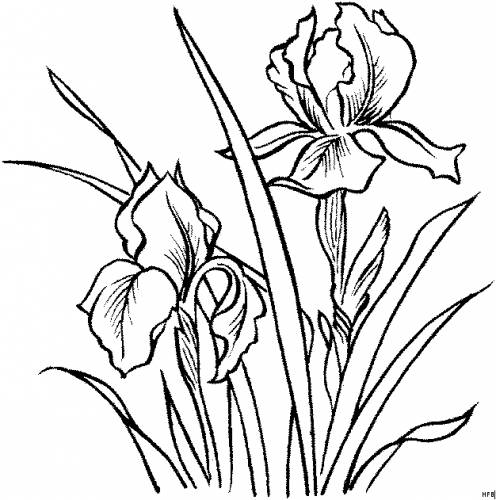 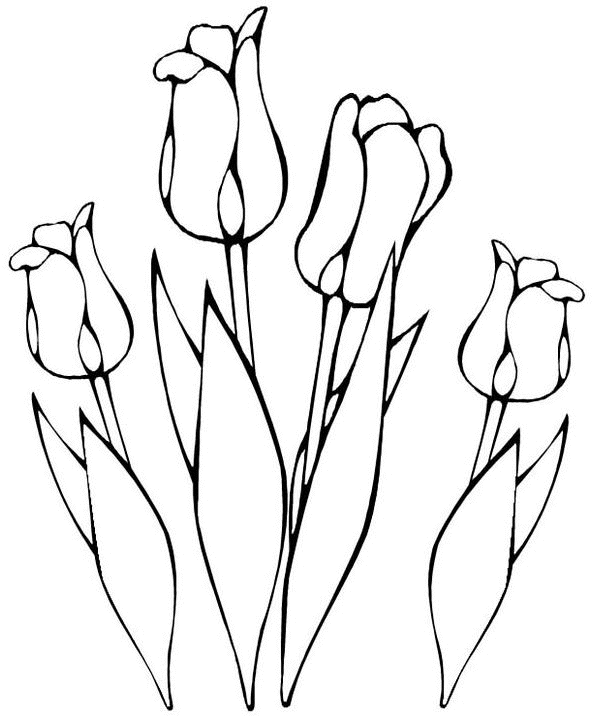 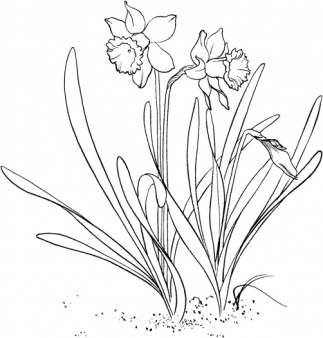 ____





_________________________________________________